Meditation dodekaheadron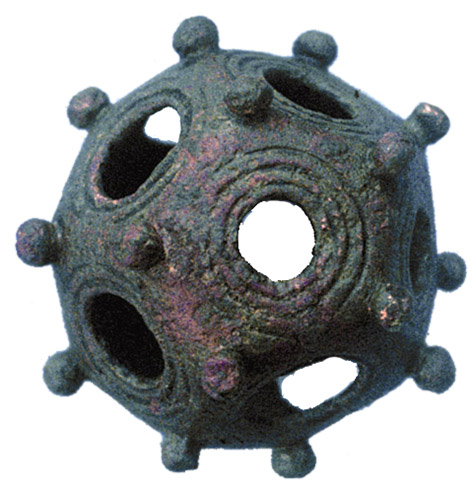 Links:google searchhttp://www.dodecahedron.us/Dodecahedron.html 